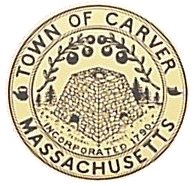 Cranberry Land USACarver Conservation Commission7:00 P.M. – MEETING ROOM #1Town Hall, 108 Main Street					Telephone:  508-866-3482Carver MA 02330					                        Fax:  508-866-3430PUBLIC MEETING NOTICEPOSTED IN ACCORDANCE WITH THE PROVISIONS OF M.G.L. CHAPTER 30A SECTION 20 AMENDEDLOCATION OF MEETING:  MEETING ROOM #1 – CARVER TOWN HALL, CARVER MA 02330AGENDA for FEBRUARY 15, 2017AUTHORIZED PERSON - JIM NAUEN, CHAIRORDER OF BUSINESSACTION, DISCUSSION, AND POSSIBLE VOTESThe Commission Chairman reasonably anticipates the following matters will be discussed at this meeting:COC REQUESTS:174 Plymouth Street – DEP# SE126-517 – Heidi Mina.34 Main Street – DEP# SE126-528 – Gary Weston.BUSINESS:Distribution of Town of Carver Committee & Board Handbook.MINUTES:  To be read and approved for January 4, 2017.NEW HEARINGS7:15 - 32 Bow Street – DEP# SE126-541                                                                                              NOINotice is hereby given, in accordance with the Massachusetts Wetlands Protection Act (M.G.L. Chapter 131, Section 40) and the Carver Wetlands Protection Bylaw, that a public hearing will be held at 7:15 p.m. on Wednesday, January 4, 2017 in Meeting Room 1 at the Carver Town Hall to hear the Notice of Intent for the construction of a single family dwelling, with associated subsurface sewage disposal system, driveway, utilities and grading within the 65 and 100-foot buffer zone to wetland resource area bordering vegetated wetland (cranberry bog). Copies of all plans, filings, and pertinent documents are available at the Conservation Commission Office.7:30 – Off Federal Road – DEP# SE126-                                                                                            NOINotice is hereby given, in accordance with the Massachusetts Wetlands Protection Act (M.G.L. Chapter 131, Section 40) and the Carver Wetlands Protection Bylaw, that a public hearing will be held at 7:30 p.m. on Wednesday, February 15, 2017, in Meeting Room 1 at the Carver Town Hall to hear the Notice of Intent submitted by ADM Cranberry Company LLC for the; construction of 22.6 acres of cranberry  bog; the construction of a 2.9 acre reservoir/tailwater recovery pond; and the enhancement of an existing cranberry bog through the removal of vegetation to eliminate shading and improve air circulation.  The majority of the proposed work is within the 100-foot buffer zone of a Bordering Vegetated Wetland (BVW/cranberry bogs); however, some minor activity (grading, equipment activities) will be conducted within the 65-foot buffer and will require a variance from the Carver Wetlands Protection Bylaw.  The project is located off Federal Road, Map 131, Lot 2-4, Carver, MA.  All interested parties are invited to attend. Copies of all plans, filings, and pertinent documents are available at the Conservation Commission Office.CONTINUED HEARINGSNONEAny topics not reasonably anticipated by the Chairman 48 hours in advance of the posting of this Agenda